Publicado en  el 04/02/2014 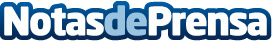 abertis se convierte en socio mayoritario de metropistas tras comprar un 6% adicional a fondos gestionados por Goldman Sachsabertis ha adquirido a los fondos de inversión gestionados por Goldman Sachs, GS Global Infrastructure Partners II y GS International Infrastructure Partners II, una participación del 6% en la sociedad Autopistas Metropolitanas de Puerto Rico, LLC (Metropistas) por 43,6 millones de dólares (32,2 millones de euros).Datos de contacto:abertisNota de prensa publicada en: https://www.notasdeprensa.es/abertis-se-convierte-en-socio-mayoritario-de_1 Categorias: Construcción y Materiales http://www.notasdeprensa.es